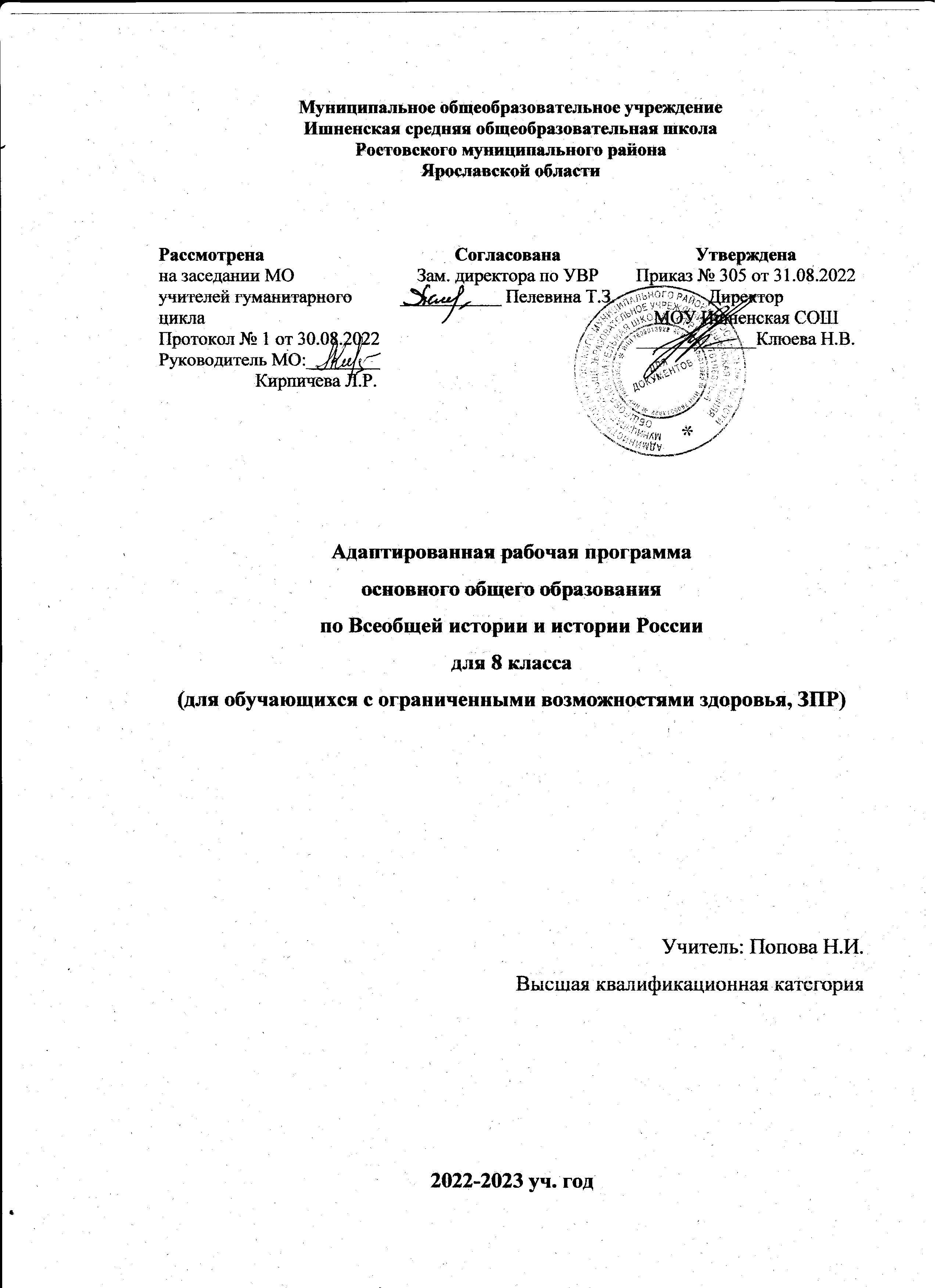 Пояснительная записка Адаптированная образовательная программа адресована обучающимся 8 класса с задержкой психического развития (далее по тексту - ЗПР). В программе сохранено основное содержание изучения курса истории в 8 классе, но учитываются индивидуальные особенности учащегося с ЗПР и специфика усвоения им учебного материала.Обучение учебному предмету «История» в 2022/2023 уч.г. осуществляется на основании следующих документов:1. Федерального закона РФ от 29.12.2012 № 273-ФЗ «Об образовании в Российской Федерации» (с изменениями и дополнениями);2. Федерального компонента государственного образовательного стандарта 2004 г. (далее - ФК ГОС) (утвержден приказом Минобразования РФ от 05.03.2004 г. № 1089); 3. Федерального государственного образовательного стандарта основного общего образования (далее - ФГОС) (утвержден приказом Минобрнауки России от 17 декабря 2010 г. № 1897); 4. Указа Президента Российской Федерации «О национальных целях развития Российской Федерации на период до 2030 года» от 21 июля 2020 г. № 474;5. Приказа Министерства просвещения РФ № 254 от 20 мая 2020 года «Об утверждении федерального перечня учебников, допущенных к использованию при реализации имеющих государственную аккредитацию образовательных программ начального общего, основного общего, среднего общего образования организациями, осуществляющими образовательную деятельность;6. Распоряжения Правительства Российской Федерации от 29 мая 2015 г. N 996-р "Стратегия развития воспитания в Российской Федерации на период до 2025 года";7. Методического письма ГОАУ ИРО «О преподавании учебного предмета «История» в общеобразовательных организациях Ярославской области в 2022-2023 уч. году»;8. ООП ООО МОУ Ишненская СОШ (утв. приказом директора № 15а д/о от 15.01.2021 г);9. Учебный план МОУ Ишненская СОШ (утв. приказом директора № 307 от 31.08.2022);10. Календарный учебный график МОУ Ишненская СОШ (утв. приказом директора № 308 от 31.08.2022);11. Положение о рабочей программе по ФГО ООО (утв. приказом директора № 243 о/д от 27.08.2021).12. Приказа Минпросвещения России от 31.05.2021 № 287 (ред. от 18.07.2022) «Об утверждении федерального государственного образовательного стандарта основного общего образования».В 2022/2023 уч. г. в 8 классе преподавание истории ведется по Примерной основной образовательной программе (ПООП) ООО, в которую введены новые элементы исторического содержания, и само содержание предмета истории перераспределено по годам обучения с учетом положений историко-культурного стандарта. Руководствуясь ранее принятым распределением часов, осуществлено следующее распределение часов по курсам:Федеральный базисный учебный план для общеобразовательных учреждений РФ отводит для обязательного изучения учебного предмета «История» Историю России и Всеобщую историю в 8 классе 68 часов, из расчета 2 учебных часа в неделю. В данной рабочей программе хронологические рамки изучаемых курсов, рекомендованные в ПООП ООО, представлены следующим образом: Синхронизация курсов всеобщей истории и истории России. Курсы всеобщей истории и истории России изучаются отдельно. Сначала изучается всеобщая история, затем история России.Рабочая программа по истории для 8 класса ориентирована на использование учебно-методического комплекса:·        История России. XVIII век: учебник для 8 класса общеобразовательных организаций / В.Н. Захаров, Е.В. Пчелов; под ред. Ю.А. Петрова. М.: ООО «Русское слово-учебник», 2017. 240 с.   ·        Всеобщая история. История Нового времени. 8 класс / А.Я. Юдовская, Д.Ю. Бовыкин, А.С. Медяков; под ред. А.А. Искендерова. – 4 издание, М.: Просвещение, 2022. 255 стр. Данная программа обеспечивает изучение курса истории Нового времени и истории России с конца XVII в. по XVIII в. учащимися 8 класса. Специфика адаптированной рабочей программы:Адаптированная рабочая программа по курсу «История» адресована обучающимся с ЗПР, которые характеризуются уровнем развития несколько ниже возрастной нормы.В программе сохранено основное содержание общеобразовательной школы, но учитываются индивидуальные особенности учащегося и специфика усвоения им учебного материала.Рабочая программа направлена на коррекцию недостатков в знаниях учащихся с ограниченными возможностями здоровья, преодоление трудностей в освоении курса истории, оказание помощи и поддержки детям данной категории.Рабочая программа	обеспечивает:- Образовательные	потребности	обучающихся	с ограниченными возможностями	здоровья; соблюдение допустимого уровня нагрузки, проведение групповых и индивидуальных коррекционных занятий. Рабочая программа определяет минимальный объем учебной нагрузки обучающихся, сохраняющий преемственность образовательных и коррекционно-развивающих областей, обеспечивающих усвоение учащимися:регионального компонента, определенного типом и видом образовательного учреждения;школьного компонента, выражающегося в коррекции индивидуальных и типологических особенностей психофизического развития ребенка для дальнейшей социальной адаптации в обществе.Реализация программы предполагает применение на уроках коррекционно-развивающих, информационно-коммуникативных, объяснительно-иллюстративных и игровых педагогических технологий, которые оптимально подходят для обучающихся специальных (коррекционных) классов, способствуют развитию элементарных мыслительных операций (сравнение, обобщение, анализ), восполнению пробелов в знаниях учащихся с задержкой психического развития.Коррекционные цели программы:развитие эмоционально-личностной сферы и коррекции ее недостатков;развитие познавательной деятельности;формирование произвольной деятельности и поведения;коррекция нарушения речи.Основными задачами коррекционно-развивающего обучения являются:- активизация познавательной деятельности учащихся (достигается реализацией принципа доступности учебного материала, обеспечением «эффекта новизны» при решении учебных задач);повышение уровня их умственного развития (приемы анализа, сравнения, обобщения, навыки группировки и классификации);нормализация учебной деятельности, воспитывать навыки самоконтроля, самооценки;развивать словарь, устную монологическую речь детей в единстве с обогащением ребенка знаниями и представлениями об окружающей действительности;осуществлять психокоррекцию поведения ребенка (коррекция недостатков эмоционально-личностного и социального развития);проводить социальную профилактику, формировать навыки общения, правильного поведения.- социально-трудовая адаптация.Программа строит обучение детей на основе принципа коррекционно-развивающей направленности учебно-воспитательного процесса.В ходе реализации программы учитель отводит особое место коррекционным упражнениям по развитию памяти, мышления, внимания, обогащению словарного запаса, логического мышления.Особенности использования педагогических технологийПсихологические особенности школьников классов с задержкой психического развития:-замедленный темп формирования обобщённых знаний, -интеллектуальная пассивность детей, -повышенная утомляемость в процессе интеллектуальной деятельности.С учётом этих особенностей, в школе намечены пути обучения:-обучение в несколько замедленном темпе (особенно на начальном этапе изучения нового материала)-обучение с более широкой наглядной и словесной конкретизацией общих положений-обучение с большим количеством упражнений, выполнение которых опирается на прямой показ приёмов решения-постепенное сокращение помощи со стороны -постепенное повышение трудности заданий-постоянное внимание мотивационно-занимательной стороне обучения, стимулирующей развитие познавательных интересов.При определении методик обучения особое внимание уделяется повышению уровня интеллектуального развития учащихся. Характерной особенностью учебно-воспитательного процесса в этих классах является не пассивное приспособление к слабым сторонам психики детей, а принцип активного воздействия на их умственное развитие в целях максимального использования потенциальных возможностей каждого.В целях успешного решения задач обучения в этих классах активно используются организационно-педагогические технологии:Сочетание индивидуальной и дифференцированной работы с учащимися на уроке с целью устранения причин, вызывающих трудность в обучении, оказание индивидуальной помощи учащимся; Коммуникативно-диалоговая технология в целях развития коммуникативной культуры, развития речи, памяти и т.д.;Из предметных технологий используются в основном игровая технология для развития познавательных интересов учащихся в соответствии с возрастными особенностями детей.Учебные цели программы:Учащиеся 8 класса должны получить знание об основных чертах развития индустриального и традиционного обществ, изменениях, произошедших в России и мире за период XVIII в.1. Формирование общей картины исторического развития человечества, получение учениками представлений об общих, ведущих процессах, явлениях и понятиях; 2. Развитие умений по применению исторических знаний в жизни; 3. Приобщение учащихся к национальным и мировым культурным традициям, воспитание патриотизма, формирование гражданского самосознания.Предметные результаты:Знать имена выдающихся деятелей XVIII в., важнейшие факты их биографии;Основные этапы и ключевые события всеобщей истории периода конца XVII — XVIII в.;Важнейшие достижения культуры и системы ценностей, сформировавшиеся в ходе исторического развития;Получит способность применять понятийный аппарат исторического знания;Умение изучать информацию различных исторических источников, раскрывая их познавательную ценность;расширение опыта оценочной деятельности на основе осмысления жизни и деяний личностей и народов в истории;готовность применять исторические знания для выявления и сохранения исторических и культурных памятников своей страны и мира.соотносить даты событий отечественной и всеобщей истории с веком; определять последовательность и длительность важнейших событий отечественной и всеобщей истории;использовать текст исторического источника при ответе на вопросы и решении различных учебных задач, сравнивать свидетельства разных источников;показывать на исторической карте территории расселения народов, границы государств, города, места значительных исторических событий;рассказывать о важнейших исторических событиях и их участниках, опираясь на знание необходимых фактов, дат, терминов; давать описание исторических событий и памятников культуры на основе текста и иллюстративного материала учебника, фрагментов исторических источников; использовать приобретённые знания при написании творческих работ (в том числе сочинений), соотносить общие исторические процессы и отдельные факты; выявлять существенные черты исторических процессов, явлений и событий; группировать исторические явления и события по заданному признаку; объяснять смысл изученных исторических понятий и терминов, выявлять общность и различия сравниваемых исторических событий и явлений;определять на основе учебного материала причины и следствия важнейших исторических событий;объяснять своё отношение к наиболее значительным событиям и личностям истории России и всеобщей истории, достижениям отечественной и мировой культуры;использовать приобретённые знания и умения в практической деятельности и повседневной жизни для понимания исторических причин и исторического значения событий и явлений современной жизни, для высказывания собственных суждений об историческом наследии народов России и мира, объяснения исторически сложившихся норм социального поведения, использования знаний об историческом пути и традициях народов России и мира в общении с людьми другой культуры, национальной и религиозной принадлежности.Личностные результаты:осознание своей идентичности как гражданина страны, члена семьи, этнической и религиозной группы, локальной и региональной общности; эмоционально положительное принятие своей этнической идентичности;познавательный интерес к прошлому своей страны;освоение гуманистических традиций и ценностей современного общества, уважение прав и свобод человека;изложение своей точки зрения, её аргументация в соответствии с возрастными возможностями;уважительное отношение к прошлому, к культурному и историческому наследию через понимание исторической обусловленности и мотивации поступков людей предшествующих эпох;уважение к народам России и мира и принятие их культурного многообразия, понимание важной роли взаимодействия народов в процессе формирования древнерусской народности;следование этическим нормам и правилам ведения диалога;формирование коммуникативной компетентности;обсуждение и оценивание своих достижений, а также достижений других;расширение опыта конструктивного взаимодействия в социальном общении;осмысление социально-нравственного опыта предшествующих поколений, способность к определению своей позиции и ответственному поведению в современном обществе.Метапредметные результаты изучения истории: способность сознательно организовывать и регулировать свою деятельность — учебную, общественную и др.;формулировать при поддержке учителя новые для себя задачи в учёбе и познавательной деятельности;соотносить свои действия с планируемыми результатами, осуществлять контроль своей деятельности в процессе достижения результата;овладение умениями работать с учебной и внешкольной информацией (анализировать и обобщать факты, составлять простой и развёрнутый план, тезисы, конспект, формулировать и обосновывать выводы и т.д.), использовать современные источники информации, в том числе материалы на электронных носителях;привлекать ранее изученный материал для решения познавательных задач;логически строить рассуждение, выстраивать ответ в соответствии с заданием;применять начальные исследовательские умения при решении поисковых задач;решать творческие задачи, представлять результаты своей деятельности в различных формах (сообщение, эссе, презентация, реферат и др.);организовывать учебное сотрудничество и совместную деятельность с учителем и сверстниками, работать индивидуально и в группе;определять свою роль в учебной группе, вклад всех участников в общий результат;активно применять знания и приобретённые умения, освоенные в школе, в повседневной жизни и продуктивно взаимодействовать с другими людьми в профессиональной сфере и социуме;критически оценивать достоверность информации (с помощью учителя), собирать и фиксировать информацию, выделяя главную и второстепенную.Рабочая программа рассчитана на изучение Всеобщей истории – 28 часов, истории России – 40 часов.Оценка результатов освоения ООП ООО курса математики проводится в соответствии с разделом «Система оценки» ООП ООО и «Положением о системе оценивания ОУ» и предусматривает проведение промежуточной аттестации в соответствии с учебным планом.Основное содержание Примерной программы.Всеобщая история:  Страны Европы, Америки, Азии в эпоху Просвещения Эпоха Просвещения. Развитие естественных наук. И. Ньютон. Английское Просвещение. Д. Локк Французское Просвещение. Вольтер. Ш. Монтескье. Ж.Ж. Руссо. Д. Дидро. Художественная культура XVII-XVIII вв.: барокко, классицизм, сентиментализм. Просвещенный абсолютизм в Центральной Европе. Австрия и Пруссия в XVIII в. Фридрих II. Семилетняя война. Английские колонии в Америке. Война за независимость и образование США. Т. Джефферсон. Б. Франклин. Дж. Вашингтон. Конституция . Кризис абсолютизма во Франции. Великая французская революция. Начало революции. Революционные политические группировки. «Гора» и «жиронда». Ж. Дантон. М. Робеспьер. Ж.П. Марат. Свержение монархии. Революционный террор. Якобинская диктатура. Термидорианский переворот. Директория. Революционные войны. Наполеон Бонапарт. Итоги и значение Великой французской революции, ее влияние на страны Европы. Ослабление Османской империи. Держава Великих Моголов в Индии и ее распад. Начало европейского завоевания Индии. Покорение Китая маньчжурами. Империя Цин. Образование централизованного государства в Японии. И. Токугава. История России в XVII -  XIII в: Россия в конце XVII — первой четверти XVIII в.Политическая карта мира к началу XVIII в. Новые формы организации труда в передовых странах. Формирование мировой торговли и предпосылок мирового разделения труда. Новый характер взаимоотношений между Востоком и Западом. Политика колониализма. Роль и место России в мире.Предпосылки масштабных реформ. А. Л. Ордин-Нащокин. В. В. Голицын.Начало царствования Петра I. Азовские походы. Великое посольство. Особенности абсолютизма в Европе и России. Преобразования Петра I. Реформы местного управления: городская и областная (губернская) реформы. Реформы государственного управления: учреждение Сената, коллегий, органов надзора и суда. Реорганизация армии: создание флота, рекрутские наборы, гвардия. Указ о единонаследии. Церковная реформа. Упразднение патриаршества, учреждение Синода. Старообрядчество при Петре I. Положение протестантов, мусульман, буддистов, язычников. Оппозиция реформам Петра I. Дело царевича Алексея.Развитие промышленности. Мануфактуры и крепостной труд. Денежная и налоговая реформы. Подушная подать. Ревизии. Особенности российского крепостничества в XVIII в. и территория его распространения.Российское общество в Петровскую эпоху. Изменение социального статуса сословий и групп: дворянство, духовенство, купечество, горожане, крестьянство, казачество. Зарождение чиновничье-бюрократической системы. Табель о рангах. Правовой статус народов и территорий империи: Украина, Прибалтика, Поволжье, Приуралье, Северный Кавказ, Сибирь, Дальний Восток.Социальные и национальные движения в первой четверти XVIII в. Восстания в Астрахани, Башкирии, на Дону. Религиозные выступления.Россия в системе европейских и мировых международных связей. Внешняя политика России в первой четверти XVIII в. Северная война: причины, основные события, итоги. Ништадтский мир. Прутский и Каспийский походы. Провозглашение России империей. Формирование системы национальных интересов Российской империи на международной арене, рост её авторитета и влияния на мировой арене.Культурное пространство империи в первой четверти XVIII в.Культура и нравы. Повседневная жизнь и быт правящей элиты и основной массы населения. Нововведения, европеизация, традиционализм. Просвещение и научные знания. Введение гражданского шрифта и книгопечатание. Новое летоисчисление. Первая печатная газета «Ведомости». Ассамблеи, фейерверки.Санкт-Петербург — новая столица. Кунсткамера. Создание сети школ и специальных учебных заведений. Основание Академии наук и университета. Развитие техники. Строительство городов, крепостей, каналов.Литература, архитектура и изобразительное искусство. Петровское барокко.Итоги, последствия и значение петровских преобразований. Образ Петра I в русской истории и культуре.  Человек в эпоху модернизации. Изменения в повседневной жизни сословий и народов России.После Петра Великого: эпоха дворцовых переворотовИзменение места и роли России в Европе. Отношения с Османской империей в политике европейских стран и России.Дворцовые перевороты: причины, сущность, последствия. Фаворитизм. Усиление роли гвардии. Екатерина I.Пётр II. «Верховники». Анна Иоанновна. Кондиции — попытка ограничения абсолютной власти. Иоанн Антонович.Елизавета Петровна. Пётр III.Внутренняя политика в 1725—1762 гг. Изменение системы центрального управления. Верховный тайный совет. Кабинет министров. Конференция при высочайшем дворе. Расширение привилегий дворянства. Манифест о вольности дворянства. Ужесточение политики в отношении крестьянства, казачества, национальных окраин. Изменения в системе городского управления.Начало промышленного переворота в Европе и экономическое развитие России. Экономическая и финансовая политика. Ликвидация внутренних таможен. Развитие мануфактур и торговли. Учреждение Дворянского и Купеческого банков.Национальная и религиозная политика в 1725—1762 гг.Внешняя политика в 1725—1762 гг. Основные направления внешней политики. Россия и Речь Посполитая. Русско-турецкая война 1735—1739 гг. Русско-шведская война 1741—1742 гг. Начало присоединения к России казахских земель. Россия в Семилетней войне 1756— 1763 гг. П. А. Румянцев. П. С. Салтыков. Итоги внешней политики.Российская империя в период правления Екатерины IIРоссия в системе европейских и международных связей. Основные внешние вызовы. Научная революция второй половины XVIII в. Европейское Просвещение и его роль в формировании политики ведущих держав и России.Внутренняя политика Екатерины II. Просвещённый абсолютизм. Секуляризация церковных земель. Проекты реформирования России. Уложенная комиссия. Вольное экономическое общество. Губернская реформа. Жалованные грамоты дворянству и городам.Экономическая и финансовая политика правительства.Рост городов. Развитие мануфактурного производства. Барщинное и оброчное крепостное хозяйство. Крупные предпринимательские династии. Хозяйственное освоение Новороссии, Северного Кавказа, Поволжья, Урала.Социальная структура российского общества. Сословное самоуправление. Социальные и национальные движения. Восстание под предводительством Емельяна Пугачёва.Народы Прибалтики, Польши, Украины, Белоруссии, Поволжья, Новороссии, Северного Кавказа, Сибири, Дальнего Востока, Северной Америки в составе Российской империи. Немецкие переселенцы. Национальная политика.Русская православная церковь, католики и протестанты. Положение мусульман, иудеев, буддистов.Основные направления внешней политики. Восточный вопрос и политика России. Русско-турецкие войны. Присоединение Крыма. «Греческий проект». Участие России в разделах Речи Посполитой. Воссоединение Правобережной Украины с Левобережной Украиной. Вхождение в состав России Белоруссии и Литвы.Формирование основ глобальной внешней политики России. Отношения с азиатскими странами и народами. Война за независимость в Северной Америке и Россия. Французская революция конца XVIII в. и политика противостояния России революционным движениям в Европе. Расширение территории России и укрепление её международного положения. Россия — великая европейская держава.Россия при Павле IИзменение порядка престолонаследия. Ограничение дворянских привилегий. Ставка на мелкопоместное дворянство. Политика в отношении крестьян. Комиссия для составления законов Российской империи. Внешняя политика Павла I. Участие России в антифранцузских коалициях. Итальянский и Швейцарский походы А. В. Суворова. Военные экспедиции Ф. Ф. Ушакова. Заговор 11 марта 1801 г. и убийство императора Павла I.Культурное пространство империи. Повседневная жизнь сословий в XVIII в.Образование и наука в XVIII в. Влияние идей Просвещения на развитие образования и науки в России. Зарождение общеобразовательной школы. Основание Московского университета и Российской академии художеств. Смольный институт благородных девиц. Кадетский (шляхетский) корпус. Деятельность Академии наук. И. И. Шувалов. М. В. Ломоносов. Развитие естественных и гуманитарных наук.Становление русского литературного языка. Географические экспедиции. Достижения в технике. Литература. Живопись. Театр. Музыка. Архитектура и скульптура. Начало ансамблевой застройки городов. Перемены в повседневной жизни населения Российской империи. Сословный характер культуры и быта. Европеизация дворянского быта. Общественные настроения. Жизнь в дворянских усадьбах. Крепостные театры. Одежда и мода. Жилищные условия разных слоёв населения, особенности питания. Основные события и даты1682—1725 гг. — царствование Петра I (до 1689 г. при регентстве царевны Софьи; до 1696 г. совместно с Иваном V)1682—1689 гг. — правление царевны Софьи1682, 1689, 1698 гг. — восстания стрельцов в Москве1686 г. — заключение «вечного мира» с Речью Посполитой1686—1700 гг. — война с Османской империей1687 г. — основание Славяно-греко-латинского училища (позднее — академия) в Москве1687, 1689 гг. — Крымские походы В. В. Голицына1689 г. — Нерчинский договор между Россией и Китаем1695, 1696 гг. — Азовские походы1697—1698 гг. — Великое посольство в Европу1700—1721 гг. — Северная война1700 г. — поражение под Нарвой16 мая 1703 г. — основание Санкт-Петербурга1705—1706 гг. — восстание в Астрахани1707—1708 гг. — восстание под предводительством Кондратия Булавина1708—1710 гг. — учреждение губерний1708 г. — битва при деревне Лесной27 июня 1709 г. — Полтавская битва1711 г. — учреждение Сената; Прутский поход1714 г. — указ о единонаследии27 июля 1714 г. — Гангутское сражение1718—1720 гг. — учреждение коллегий1718—1724 гг. — проведение подушной переписи и первой ревизии1720 г. — сражение у острова Гренгам1721 г. — Ништадтский мир со Швецией1721 г. — провозглашение России империей1722 г. — введение Табели о рангах1722—1723 гг. — Каспийский (Персидский) поход1725 г. — учреждение Академии наук в Петербурге1725—1727 гг. — правление Екатерины I1727—1730 гг. — правление Петра II1730—1740 гг. — правление Анны Иоанновны1733—1735 гг. — война за польское наследство1736—1739 гг. — русско-турецкая война1741—1743 гг. — русско-шведская война1740—1741 гг. — правление Иоанна Антоновича1741—1761 гг. — правление Елизаветы Петровны1755 г. — основание Московского университета1756—1763 гг. — Семилетняя война1761—1762 гг. — правление Петра III1762 г. — Манифест о вольности дворянской1762—1796 гг. — правление Екатерины II1768—1774 гг. — русско-турецкая война26 июня 1770 г. — Чесменское сражение21 июля 1770 г. — сражение при Кагуле1772, 1793, 1795 гг. — разделы Речи Посполитой1773—1775 гг. — восстание под предводительством Емельяна Пугачёва1774 г. — Кючук-Кайнарджийский мир с Османской империей1775 г. — начало губернской реформы1783 г. — присоединение Крыма к России1785 г. — жалованные грамоты дворянству и городам1787—1791 гг. — русско-турецкая война1788 г. — указ об учреждении «Духовного собрания магометанского закона»1788—1790 гг. — русско-шведская война11 декабря 1790 г. — взятие Измаила1791 г. — Ясский мир с Османской империей1796—1801 гг. — правление Павла I1799 г. — Итальянский и Швейцарский походы русской армии11 марта 1801 г. — убийство Павла IОсновные термины   Модернизация. Реформы. Меркантилизм. Гвардия. Империя. Сенат. Коллегии. Синод. Губерния. Крепостная мануфактура. Рекрутские наборы. Ревизия. Прокурор. Фискал. Прибыльщик. Ассамблея. Табель о рангах. Ратуша. Дворцовый переворот. Верховный тайный совет. Кондиции. «Бироновщина». Просвещённый абсолютизм. Секуляризация. Уложенная комиссия. Гильдия. Магистрат.Духовные управления (мусульманские). Барокко. Рококо. Классицизм. Сентиментализм.Основные исторические персоналииГосударственные и военные деятели: Анна Иоанновна, Анна Леопольдовна, Ф. М. Апраксин, А. П. Бестужев-Рюмин, Э. И. Бирон, Я. В. Брюс, А. П. Волынский, В. В. Голицын, Ф. А. Головин, П. Гордон, Екатерина I, Екатерина II, Елизавета Петровна, Иван V, Иоанн VI Антонович,М. И. Кутузов, Ф. Я. Лефорт, И. Мазепа, А. Д. Меншиков, Б. К. Миних, А. Г. Орлов, А. И. Остерман, Павел I, Пётр I, Пётр II, Пётр III, Г. А. Потёмкин, П. А. Румянцев, царевна Софья, А. В. Суворов, Ф. Ф. Ушаков, П. П. Шафиров, Б. П. Шереметев.Общественные и религиозные деятели, деятели культуры, науки и образования: Батырша, Г. Байер, В. И. Баженов, В. Беринг, В. Л. Боровиковский, Д. С. Бортнянский, Ф. Г. Волков, Е. Р. Дашкова, Н. Д. Демидов, Г. Р. Державин, М. Ф. Казаков, А. Д. Кантемир, Дж. Кваренги, И. П. Кулибин, Д. Г. Левицкий, М. В. Ломоносов, А. К. Нартов, И. Н. Никитин, Н. И. Новиков, И. И. Ползунов, Ф. Прокопович, Е. И. Пугачёв, А. Н. Радищев,В. В. Растрелли, Ф. С. Рокотов, Н. П. Румянцев, А. П. Сумароков, В. Н. Татищев, В. К. Тредиаковский, Д. Трезини, Д. И. Фонвизин, С. И. Челюскин, Ф. И. Шубин, И. И. Шувалов, П. И. Шувалов, М. М. Щербатов, С. Юлаев, С. Яворский.Тематическое планированиеПоурочное планирование	ТемаКол-во часовРеализация воспитательного потенциала уроковЦОРВсеобщая историяВсеобщая историяПревращение исторических знаний в объекты эмоционального переживания; организация работы с воспитывающей информацией; привлечение внимания учащихся к нравственным проблемам, связанным с завоеванием новых территорий, становлением индустриального общества, научными  открытиями;    - Привлечение внимания школьников к ценностному аспекту изучаемых на уроках явлений, организация их работы с получаемой на уроке социально значимой информацией – инициирование ее обсуждения, высказывания учащимися своего мнения по ее поводу, выработки своего к ней отношения;­ Проведение учебных (занимательные уроки и пятиминутки, урок - деловая игра, урок – путешествие, др.) и учебно-развлекательных мероприятий (конкурс-игра «Предметный кроссворд», викторины, конкурс докладов, экскурсия и др.).- Подготовительное повторение.2Превращение исторических знаний в объекты эмоционального переживания; организация работы с воспитывающей информацией; привлечение внимания учащихся к нравственным проблемам, связанным с завоеванием новых территорий, становлением индустриального общества, научными  открытиями;    - Привлечение внимания школьников к ценностному аспекту изучаемых на уроках явлений, организация их работы с получаемой на уроке социально значимой информацией – инициирование ее обсуждения, высказывания учащимися своего мнения по ее поводу, выработки своего к ней отношения;­ Проведение учебных (занимательные уроки и пятиминутки, урок - деловая игра, урок – путешествие, др.) и учебно-развлекательных мероприятий (конкурс-игра «Предметный кроссворд», викторины, конкурс докладов, экскурсия и др.).- Глава I. Рождение Нового мира 8Превращение исторических знаний в объекты эмоционального переживания; организация работы с воспитывающей информацией; привлечение внимания учащихся к нравственным проблемам, связанным с завоеванием новых территорий, становлением индустриального общества, научными  открытиями;    - Привлечение внимания школьников к ценностному аспекту изучаемых на уроках явлений, организация их работы с получаемой на уроке социально значимой информацией – инициирование ее обсуждения, высказывания учащимися своего мнения по ее поводу, выработки своего к ней отношения;­ Проведение учебных (занимательные уроки и пятиминутки, урок - деловая игра, урок – путешествие, др.) и учебно-развлекательных мероприятий (конкурс-игра «Предметный кроссворд», викторины, конкурс докладов, экскурсия и др.).- https://resh.edu.ru/subject/lesson/2081/start/ Глава II. Европа в век Просвещения5Превращение исторических знаний в объекты эмоционального переживания; организация работы с воспитывающей информацией; привлечение внимания учащихся к нравственным проблемам, связанным с завоеванием новых территорий, становлением индустриального общества, научными  открытиями;    - Привлечение внимания школьников к ценностному аспекту изучаемых на уроках явлений, организация их работы с получаемой на уроке социально значимой информацией – инициирование ее обсуждения, высказывания учащимися своего мнения по ее поводу, выработки своего к ней отношения;­ Проведение учебных (занимательные уроки и пятиминутки, урок - деловая игра, урок – путешествие, др.) и учебно-развлекательных мероприятий (конкурс-игра «Предметный кроссворд», викторины, конкурс докладов, экскурсия и др.).- https://resh.edu.ru/subject/lesson/2084/start/ Глава III. Эпоха революций6Превращение исторических знаний в объекты эмоционального переживания; организация работы с воспитывающей информацией; привлечение внимания учащихся к нравственным проблемам, связанным с завоеванием новых территорий, становлением индустриального общества, научными  открытиями;    - Привлечение внимания школьников к ценностному аспекту изучаемых на уроках явлений, организация их работы с получаемой на уроке социально значимой информацией – инициирование ее обсуждения, высказывания учащимися своего мнения по ее поводу, выработки своего к ней отношения;­ Проведение учебных (занимательные уроки и пятиминутки, урок - деловая игра, урок – путешествие, др.) и учебно-развлекательных мероприятий (конкурс-игра «Предметный кроссворд», викторины, конкурс докладов, экскурсия и др.).- https://resh.edu.ru/subject/lesson/2088/start/ Глава IV. Традиционные общества Востока. Начало европейской колонизации6Превращение исторических знаний в объекты эмоционального переживания; организация работы с воспитывающей информацией; привлечение внимания учащихся к нравственным проблемам, связанным с завоеванием новых территорий, становлением индустриального общества, научными  открытиями;    - Привлечение внимания школьников к ценностному аспекту изучаемых на уроках явлений, организация их работы с получаемой на уроке социально значимой информацией – инициирование ее обсуждения, высказывания учащимися своего мнения по ее поводу, выработки своего к ней отношения;­ Проведение учебных (занимательные уроки и пятиминутки, урок - деловая игра, урок – путешествие, др.) и учебно-развлекательных мероприятий (конкурс-игра «Предметный кроссворд», викторины, конкурс докладов, экскурсия и др.).- https://resh.edu.ru/subject/lesson/2090/start/ Итоговое повторение1Превращение исторических знаний в объекты эмоционального переживания; организация работы с воспитывающей информацией; привлечение внимания учащихся к нравственным проблемам, связанным с завоеванием новых территорий, становлением индустриального общества, научными  открытиями;    - Привлечение внимания школьников к ценностному аспекту изучаемых на уроках явлений, организация их работы с получаемой на уроке социально значимой информацией – инициирование ее обсуждения, высказывания учащимися своего мнения по ее поводу, выработки своего к ней отношения;­ Проведение учебных (занимательные уроки и пятиминутки, урок - деловая игра, урок – путешествие, др.) и учебно-развлекательных мероприятий (конкурс-игра «Предметный кроссворд», викторины, конкурс докладов, экскурсия и др.).- https://resh.edu.ru/subject/lesson/2089/start/ Итого28Превращение исторических знаний в объекты эмоционального переживания; организация работы с воспитывающей информацией; привлечение внимания учащихся к нравственным проблемам, связанным с завоеванием новых территорий, становлением индустриального общества, научными  открытиями;    - Привлечение внимания школьников к ценностному аспекту изучаемых на уроках явлений, организация их работы с получаемой на уроке социально значимой информацией – инициирование ее обсуждения, высказывания учащимися своего мнения по ее поводу, выработки своего к ней отношения;­ Проведение учебных (занимательные уроки и пятиминутки, урок - деловая игра, урок – путешествие, др.) и учебно-развлекательных мероприятий (конкурс-игра «Предметный кроссворд», викторины, конкурс докладов, экскурсия и др.).- История РоссииПревращение исторических знаний в объекты эмоционального переживания; организация работы с воспитывающей информацией; привлечение внимания учащихся к нравственным проблемам, связанным с завоеванием новых территорий, становлением индустриального общества, научными  открытиями;    - Привлечение внимания школьников к ценностному аспекту изучаемых на уроках явлений, организация их работы с получаемой на уроке социально значимой информацией – инициирование ее обсуждения, высказывания учащимися своего мнения по ее поводу, выработки своего к ней отношения;­ Проведение учебных (занимательные уроки и пятиминутки, урок - деловая игра, урок – путешествие, др.) и учебно-развлекательных мероприятий (конкурс-игра «Предметный кроссворд», викторины, конкурс докладов, экскурсия и др.).- Вводный урок.1Превращение исторических знаний в объекты эмоционального переживания; организация работы с воспитывающей информацией; привлечение внимания учащихся к нравственным проблемам, связанным с завоеванием новых территорий, становлением индустриального общества, научными  открытиями;    - Привлечение внимания школьников к ценностному аспекту изучаемых на уроках явлений, организация их работы с получаемой на уроке социально значимой информацией – инициирование ее обсуждения, высказывания учащимися своего мнения по ее поводу, выработки своего к ней отношения;­ Проведение учебных (занимательные уроки и пятиминутки, урок - деловая игра, урок – путешествие, др.) и учебно-развлекательных мероприятий (конкурс-игра «Предметный кроссворд», викторины, конкурс докладов, экскурсия и др.).- https://videouroki.net/video/01-vvedenie-2.html Раздел I. Эпоха реформ Петра I10Превращение исторических знаний в объекты эмоционального переживания; организация работы с воспитывающей информацией; привлечение внимания учащихся к нравственным проблемам, связанным с завоеванием новых территорий, становлением индустриального общества, научными  открытиями;    - Привлечение внимания школьников к ценностному аспекту изучаемых на уроках явлений, организация их работы с получаемой на уроке социально значимой информацией – инициирование ее обсуждения, высказывания учащимися своего мнения по ее поводу, выработки своего к ней отношения;­ Проведение учебных (занимательные уроки и пятиминутки, урок - деловая игра, урок – путешествие, др.) и учебно-развлекательных мероприятий (конкурс-игра «Предметный кроссворд», викторины, конкурс докладов, экскурсия и др.).- https://resh.edu.ru/subject/lesson/2532/start/ Раздел II. Россия в эпоху дворцовых переворотов8Превращение исторических знаний в объекты эмоционального переживания; организация работы с воспитывающей информацией; привлечение внимания учащихся к нравственным проблемам, связанным с завоеванием новых территорий, становлением индустриального общества, научными  открытиями;    - Привлечение внимания школьников к ценностному аспекту изучаемых на уроках явлений, организация их работы с получаемой на уроке социально значимой информацией – инициирование ее обсуждения, высказывания учащимися своего мнения по ее поводу, выработки своего к ней отношения;­ Проведение учебных (занимательные уроки и пятиминутки, урок - деловая игра, урок – путешествие, др.) и учебно-развлекательных мероприятий (конкурс-игра «Предметный кроссворд», викторины, конкурс докладов, экскурсия и др.).- https://resh.edu.ru/subject/lesson/3045/start/ Раздел III. Расцвет Российской империи12Превращение исторических знаний в объекты эмоционального переживания; организация работы с воспитывающей информацией; привлечение внимания учащихся к нравственным проблемам, связанным с завоеванием новых территорий, становлением индустриального общества, научными  открытиями;    - Привлечение внимания школьников к ценностному аспекту изучаемых на уроках явлений, организация их работы с получаемой на уроке социально значимой информацией – инициирование ее обсуждения, высказывания учащимися своего мнения по ее поводу, выработки своего к ней отношения;­ Проведение учебных (занимательные уроки и пятиминутки, урок - деловая игра, урок – путешествие, др.) и учебно-развлекательных мероприятий (конкурс-игра «Предметный кроссворд», викторины, конкурс докладов, экскурсия и др.).- https://resh.edu.ru/subject/lesson/2540/start/ Раздел IV. Российская культура, наука, общественная мысль после Петра Великого 8Превращение исторических знаний в объекты эмоционального переживания; организация работы с воспитывающей информацией; привлечение внимания учащихся к нравственным проблемам, связанным с завоеванием новых территорий, становлением индустриального общества, научными  открытиями;    - Привлечение внимания школьников к ценностному аспекту изучаемых на уроках явлений, организация их работы с получаемой на уроке социально значимой информацией – инициирование ее обсуждения, высказывания учащимися своего мнения по ее поводу, выработки своего к ней отношения;­ Проведение учебных (занимательные уроки и пятиминутки, урок - деловая игра, урок – путешествие, др.) и учебно-развлекательных мероприятий (конкурс-игра «Предметный кроссворд», викторины, конкурс докладов, экскурсия и др.).- https://resh.edu.ru/subject/lesson/2541/start/ Итоговое повторение1Превращение исторических знаний в объекты эмоционального переживания; организация работы с воспитывающей информацией; привлечение внимания учащихся к нравственным проблемам, связанным с завоеванием новых территорий, становлением индустриального общества, научными  открытиями;    - Привлечение внимания школьников к ценностному аспекту изучаемых на уроках явлений, организация их работы с получаемой на уроке социально значимой информацией – инициирование ее обсуждения, высказывания учащимися своего мнения по ее поводу, выработки своего к ней отношения;­ Проведение учебных (занимательные уроки и пятиминутки, урок - деловая игра, урок – путешествие, др.) и учебно-развлекательных мероприятий (конкурс-игра «Предметный кроссворд», викторины, конкурс докладов, экскурсия и др.).- https://resh.edu.ru/subject/lesson/2544/start/ Итого40№ТемаД/ЗПлан.ДатаФакт.ДатаЦОРВсеобщая история 28 часовПодготовительное повторение (2 ч.)1Традиционное и индустриальное общества. Характерные черты индустриального обществаЗаписи2Мир к началу XVIII в.ЗаписиГлава I. Рождение Нового мира (8 ч.)3«Европейское чудо»§14Эпоха Просвещения§2https://resh.edu.ru/subject/lesson/2081/start/ 5В поисках путей модернизации§36Европа меняющаяся §47-8Мир художественной культуры Просвещения§5-69Международные отношения в XVIII в.§710Повторительно-обобщающий урок по Главе IГлава II. Европа в век Просвещения (5 ч.)11Англия на пути к индустриальной эре§8https://resh.edu.ru/subject/lesson/2084/start/ 12Франция при Старом порядке§913Германские земли в XVIII в.§1014Австрийская монархия Габсбургов в XVIII в.§1115Повторительно-обобщающий урок по Главе IIГлава III. Эпоха революций (6 ч.)16Английские колонии в Северной Америке §12https://resh.edu.ru/subject/lesson/2087/start/ 17Война за независимость. Создание Соединенных Штатов Америки §1318-19Французская революция XVIII в.§14-15https://resh.edu.ru/subject/lesson/2088/start/ 20Европа в годы Французской революции§1621Повторительно-обобщающий урок по Главе IIIhttps://resh.edu.ru/subject/lesson/2089/start/ Глава IV. Традиционные общества Востока. Начало европейской колонизации (6 ч.)22Османская империя. Персия§17https://resh.edu.ru/subject/lesson/2091/start/ 23Индия§18https://resh.edu.ru/subject/lesson/2090/start/ 24Китай§1925Япония §2026Колониальная политика европейских держав в XVIII в. §21https://resh.edu.ru/subject/lesson/2092/start/ 27Повторительно-обобщающий урок по Главе IVhttps://resh.edu.ru/subject/lesson/2093/start/ 28Итоговое повторение	История России29Подготовительное повторение. У истоков российской модернизацииПовт. даты, именаhttps://videouroki.net/video/01-vvedenie-2.html Раздел I. Эпоха реформ Петра I (10 ч)30Россия и Европа в конце XVII в.Записиhttps://resh.edu.ru/subject/lesson/2529/start/ 31Предпосылки Петровских реформп.1https://resh.edu.ru/subject/lesson/3173/start/ 32Начало правления Петра Iп. 1https://videouroki.net/video/04-nachalo-pravleniya-petra-i.html 33Великая Северная войнап. 2-3https://resh.edu.ru/subject/lesson/1500/start/ 34-35 Преобразования Петра Iп. 4https://resh.edu.ru/subject/lesson/2079/start/ 36Народные движения в начале XVIII в.п. 5https://videouroki.net/video/10-socialnye-i-nacionalnye-dvizheniya-oppoziciya-reformam.html 37Преобразования в области культуры и бытаЗаписи,п.6https://resh.edu.ru/subject/lesson/2531/start/ 38Династия Романовых в первой четверти XVIII в. п. 7, записиhttps://videouroki.net/video/13-znachenie-petrovskih-preobrazovanij-v-istorii-strany.html 39Повторительно-обобщающий урок по теме: Эпоха реформ Петра IПовторить темуhttps://resh.edu.ru/subject/lesson/2532/start/ Раздел II.  Россия в эпоху дворцовых переворотов (8 ч)40Россия после Петра I. Начало эпохи дворцовых переворотовП. 8https://resh.edu.ru/subject/lesson/2533/start/ 41Екатерина I и Петр IIП. 9https://videouroki.net/video/14-ehpoha-dvorcovyh-perevorotov-ot-ekateriny-i-do-anny-ioannovny.html 42-43Правление Анны ИоанновныП. 10-11https://videouroki.net/video/14-ehpoha-dvorcovyh-perevorotov-ot-ekateriny-i-do-anny-ioannovny.html 44Внешняя политика России в правление Елизаветы Петровны. Семилетняя войнаП. 12https://videouroki.net/video/17-vneshnyaya-politika-rossii-v-1725-1762-godah.html 45Внутренняя политика правительства Елизаветы Петровны. Пётр III  П. 13https://videouroki.net/video/15-ehpoha-dvorcovyh-perevorotov-ot-ivana-antonovicha-do-petra-iii.html 46Национальная и религиозная политика в 1725—1762 гг. для проектной деят. учащ-сяhttps://videouroki.net/video/18-nacionalnaya-i-religioznaya-politika-v-1725-1762-godah.html 47Повторительно-обобщающий урок по теме: Россия в эпоху дворцовых переворотов Повторить темуhttps://resh.edu.ru/subject/lesson/3045/start/ Раздел III. Расцвет Российской империи (13 ч)48-49Внутренняя политика Екатерины II и просвещенный абсолютизмп. 14https://resh.edu.ru/subject/lesson/2536/start/ 50Губернская реформа и сословная политика Екатерины IIП. 1551Крепостное право в России во второй половине XVIII в. П. 16https://infourok.ru/krepostnoe-pravo-v-rossii-vo-vtoroy-polovine-veka-3723729.html 52Экономическая жизнь России второй половины XVIII в.П. 17-1853Восстание Е.И. Пугачёва (1773-1775)П. 19https://resh.edu.ru/subject/lesson/2538/start/ 54Народы  России.  Религиозная и национальная политика Екатерины II  для самостоят. и проект. д- сти учащ-ся, п. 22https://resh.edu.ru/subject/lesson/2537/start/ 55Русско-турецкие войны второй половины XVIII в.п. 2056Разделы Речи Посполитой и внешняя политика России в конце XVIII в.п. 21https://infourok.ru/krepostnoe-pravo-v-rossii-vo-vtoroy-polovine-veka-3723729.html 57Освоение НовороссииП. 23https://resh.edu.ru/subject/lesson/2539/start/ 58-59Правление Павла IП.24https://resh.edu.ru/subject/lesson/2083/start/ 60Повторительно-обобщающий урок по теме: Расцвет Российской империи Повторить темуhttps://resh.edu.ru/subject/lesson/2540/start/ Раздел IV. Российская культура, наука, общественная мысль после Петра Великого (9 ч)61Школа, образование и воспитание в XVIII в.П.25https://resh.edu.ru/subject/lesson/2542/start/ 62Российская наука в XVIII в.П.26https://videouroki.net/video/33-rossijskaya-nauka-i-tekhnika-v-xviii-veke.html 63Михаил Васильевич Ломоносов. Общественная мысль второй половины XVIII в.П. 27-28записиhttps://videouroki.net/video/31-obshchestvennaya-mysl-publicistika-literatura-pressa.html 64Русская литература, театральное и музыкальное искусство XVIII в.П. 29записиhttps://resh.edu.ru/subject/lesson/2541/start/ 65-66Русская художественная культура XVIII в. Архитектура. Скульптура. Живопись.П.30-31Уч. имена https://resh.edu.ru/subject/lesson/2543/start/ 67Культура и быт российских сословийП.32https://resh.edu.ru/subject/lesson/2085/start/ 68Итоговое повторение по курсу Истории России XVIII в.Повт имена, даты, понятияhttps://resh.edu.ru/subject/lesson/2544/start/ 